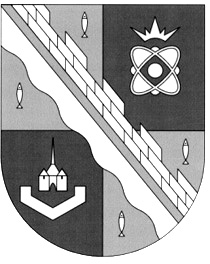 администрация МУНИЦИПАЛЬНОГО ОБРАЗОВАНИЯ                                        СОСНОВОБОРСКИЙ ГОРОДСКОЙ ОКРУГ  ЛЕНИНГРАДСКОЙ ОБЛАСТИпостановлениеот 25/05/2020 № 975О внесении изменений в постановление администрации Сосновоборского городского округа от 24.09.2018 № 2165«Об утверждении муниципальной программы «Развитие культуры Сосновоборского городского округа на 2019-2024 годы»В соответствии с решением совета депутатов от 23.12.2019 № 84 «О внесении изменений в решение совета депутатов от 12.12.2018 № 214 «О бюджете Сосновоборского городского округа на 2019 год и на плановый период 2020 и 2021 годов» и  решением совета депутатов от 06.12.2019 № 66 «О бюджете Сосновоборского городского округа на 2020 год и на плановый период 2021 и 2022 годов», в целях реализации муниципальной программы Сосновоборского городского округа, администрация Сосновоборского городского округа п о с т а н о в л я е т:	1. Внести изменения в муниципальную программу «Развитие культуры Сосновоборского городского округа на 2019-2024 годы», утвержденную постановлением администрации Сосновоборского городского округа от 24.09.2018 № 2165 (с изменениями от 06.03.2020 № 496):1.1. Паспорт муниципальной программы «Развитие культуры Сосновоборского городского округа на 2019-2024 годы», раздел «Финансовое обеспечение муниципальной программы» изложить в следующей редакции: Общий объем финансирования по муниципальной программе: 1 608 386,62638 тыс. руб., в том числе:2019 год – 347 201,91646 тыс. руб.;2020 год – 292 754,97850 тыс. руб.;2021 год – 270 012,76256 тыс. руб.;2022 год – 265 378,17706 тыс. руб.;2023 год – 216 519,39590 тыс. руб.;2024 год – 216 519,39590 тыс. руб.1.2. Раздел 5 «Финансовое обеспечение муниципальной программы» изложить в следующей редакции:Общий объем финансирования по муниципальной программе: 1 608 386,62638 тыс. руб., в том числе:2019 год – 347 201,91646 тыс. руб.;2020 год – 292 754,97850 тыс. руб.;2021 год – 270 012,76256 тыс. руб.;2022 год – 265 378,17706 тыс. руб.;2023 год – 216 519,39590 тыс. руб.;2024 год – 216 519,39590 тыс. руб.1.3. Паспорт подпрограммы 1 «Библиотечное обслуживание и популяризация чтения», раздел «Финансовое обеспечение подпрограммы» изложить в следующей редакции:Всего по подпрограмме 144 906,15600 тыс. руб., в том числе:2019 год – 24 981,50050 тыс. руб.;2020 год – 31 147,03050 тыс. руб.;2021 год – 24 839,98400 тыс. руб.;2022 год – 25 833,58300 тыс. руб.;2023 год – 19 052,02900 тыс. руб.;2024 год – 19 052,02900 тыс. руб.1.4. Паспорт подпрограммы 2 «Сохранение и охрана исторического наследия» изложить в следующей редакции:Всего по подпрограмме 19 007,04700 тыс. руб., в том числе:2019 год – 1 850,00000 тыс. руб.;2020 год – 10 847,35100 тыс. руб.;2021 год – 1 622,40000 тыс. руб.;2022 год – 1 687,29600 тыс. руб.;2023 год – 1 500,00000 тыс. руб.;2024 год – 1 500,00000 тыс. руб.1.5. Паспорт подпрограммы 3 «Музейная деятельность», раздел «Финансовое обеспечение подпрограммы» изложить в следующей редакции:Всего по подпрограмме 76 937,72585 тыс. руб., в том числе:2019 год – 19 209,47890 тыс. руб.;2020 год – 10 053,92195 тыс. руб.;2021 год – 24 170,98200 тыс. руб.;2022 год – 9 705,92500 тыс. руб.;2023 год – 6 898,70900 тыс. руб.;2024 год – 6 898,70900 тыс. руб.1.6 Паспорт подпрограммы 4 «Профессиональное искусство, народное творчество и культурно-досуговая деятельность», раздел «Финансовое обеспечение подпрограммы» изложить в следующей редакции:Всего по подпрограмме 781 681,32109 тыс. руб., в том числе:2019 год – 138 814,91417 тыс. руб.;2020 год – 155 375,67912 тыс. руб.;2021 год – 138 659,21500 тыс. руб.;2022 год – 144 202,38500 тыс. руб.;2023 год – 102 314,56390 тыс. руб.;2024 год – 102 314,56390 тыс. руб.	1.7. Паспорт подпрограммы 5 «Обеспечение реализации муниципальной программы», раздел «Финансовое обеспечение подпрограммы» изложить в следующей редакции:Всего по подпрограмме 585 854,37644 тыс. руб., в том числе:2019 год – 162 346,02289 тыс. руб.;2020 год – 85 330,99593 тыс. руб.;2021 год – 80 720,18156 тыс. руб.;2022 год – 83 948,98806 тыс. руб.;2023 год – 86 754,09400 тыс. руб.;2024 год – 86 754,09400 тыс. руб.1.8. Сведения о финансовом обеспечении муниципальной программы «Развитие культуры Сосновоборского городского округа на 2019 – 2024 годы» (Таблица 3) утвердить  в новой редакции, согласно приложению № 1 к настоящему постановлению.1.9. План реализации на 2020 год муниципальной программ «Развитие культуры Сосновоборского городского округа на 2019-2024 годы» (Таблица 4) утвердить в новой редакции, согласно приложению № 2 к настоящему постановлению. 2. Отделу по связям с общественностью (пресс-центр) Комитета по общественной безопасности и информации (Никитина В.Г.) разместить настоящее постановление на официальном сайте Сосновоборского городского округа.3. Общему отделу администрации (Смолкина М.С.) обнародовать настоящее постановление на электронном сайте городской газеты «Маяк». 4.  Настоящее постановление вступает в силу со дня официального обнародования.5. Контроль за исполнением настоящего постановления возложить на заместителя главы администрации по социальным  вопросам Горшкову Т.В.Глава Сосновоборского городского округа		                                                 М.В. ВоронковУТВЕРЖДЕНЫ постановлением администрацииСосновоборского городского округа от 25/05/2020 № 975 (Приложение № 1)Сведения о финансовом обеспечении муниципальной программы Сосновоборского городского округа«Развитие культуры Сосновоборского городского округа на 2019-2024 годыТаблица 3УТВЕРЖДЕН постановлением администрацииСосновоборского городского округаот 25/05/2020 № 975(Приложение № 2)ПЛАН РЕАЛИЗАЦИИ на 2020 годмуниципальной программы Сосновоборского городского округа«Развитие культуры Сосновоборского городского округа на 2019-2024 годы»Таблица 4№ п/пНаименование подпрограмм, основных мероприятий, ведомственных целевых программОтветственный за реализациюИсточникфинансированияОбъем финансового обеспечения (тыс. руб.)Объем финансового обеспечения (тыс. руб.)Объем финансового обеспечения (тыс. руб.)Объем финансового обеспечения (тыс. руб.)Объем финансового обеспечения (тыс. руб.)Объем финансового обеспечения (тыс. руб.)Объем финансового обеспечения (тыс. руб.)№ п/пНаименование подпрограмм, основных мероприятий, ведомственных целевых программОтветственный за реализациюИсточникфинансирования201920202021202220232024ИТОГО1236891011121314ВСЕГО по муниципальной программеФедеральный 0,000005000,000000,000000,000000,000000,000005000,00000ВСЕГО по муниципальной программеОбластной 91 596,2819038 867,300000,000000,000001 323,800001 323,80000133 111,18190ВСЕГО по муниципальной программеМестный бюджет255 605,63456248 887,67850270 012,76256265 378,17706215 195,59590215 195,595901 470 275,44448ВСЕГО по муниципальной программеИТОГО347 201,91646292 754,97850270 012,76256265 378,17706216 519,39590216 519,395901 608 386,226381Подпрограмма "Библиотечное обслуживание и популяризация чтения"ОРКиТФедеральный 0,000005000,000000,000000,000000,000000,000005 000,000001Подпрограмма "Библиотечное обслуживание и популяризация чтения"ОРКиТОбластной 5 168,704144 878,892360,000000,000000,000000,0000014 916,281081Подпрограмма "Библиотечное обслуживание и популяризация чтения"ОРКиТМестный бюджет19 812,7963621 268,1381424 839,9840025 833,5830019 052,0290019 052,02900125 021,074921Подпрограмма "Библиотечное обслуживание и популяризация чтения"ОРКиТИТОГО24 981,5005031 147,0305024 839,9840025 833,5830019 052,0290019 052,02900144 906,156001Подпрограмма "Библиотечное обслуживание и популяризация чтения"ОРКиТИТОГО24 981,5005031 147,0305024 839,9840025 833,5830019 052,0290019 052,02900144 906,156001.1Основное мероприятие "Библиотечное обслуживание"МБУ "СГПБ"Федеральный 0,000000,000000,000000,000000,000000,000000,000001.1Основное мероприятие "Библиотечное обслуживание"МБУ "СГПБ"Областной 4 831,204144 878,892360,000000,000000,000000,000009 710,096501.1Основное мероприятие "Библиотечное обслуживание"МБУ "СГПБ"Местный бюджет19 544,7563620 442,0937024 550,6560025 532,6820018 261,5640018 261,56400126 593,316061.1Основное мероприятие "Библиотечное обслуживание"МБУ "СГПБ"ИТОГО24 375,9605025 320,9860624 550,6560025 532,6820018 261,5640018 261,56400136 303,412561.2.Основное мероприятие "Комплектование книжных фондов"МБУ "СГПБ"Федеральный 0,000000,000000,000000,000000,000000,000000,000001.2.Основное мероприятие "Комплектование книжных фондов"МБУ "СГПБ"Областной 337,500000,000000,000000,000000,000000,00000337,500001.2.Основное мероприятие "Комплектование книжных фондов"МБУ "СГПБ"Местный бюджет37,50000586,8444440,5600042,18200550,00000550,000001 807,086441.2.Основное мероприятие "Комплектование книжных фондов"МБУ "СГПБ"ИТОГО375,00000586,8444440,5600042,18200550,00000550,000002 144,586441.3Основное мероприятие  "Популяризация чтения и деятельности библиотек"МБУ "СГПБ"Федеральный бюджет0,000000,000000,000000,000000,000000,000000,000001.3Основное мероприятие  "Популяризация чтения и деятельности библиотек"МБУ "СГПБ"Областной бюджет0,000000,000000,000000,000000,000000,000000,000001.3Основное мероприятие  "Популяризация чтения и деятельности библиотек"МБУ "СГПБ"Местный бюджет230,54000239,20000248,76800258,71900240,46500240,465001 458,157001.3Основное мероприятие  "Популяризация чтения и деятельности библиотек"МБУ "СГПБ"ИТОГО230,54000239,20000248,76800258,71900240,46500240,465001 458,157001.4Основное мероприятие  "Создание модельных библиотек"МБУ "СГПБ"Федеральный 0,000005000,000000,000000,000000,000000,000005000,000001.4Основное мероприятие  "Создание модельных библиотек"МБУ "СГПБ"Областной 0,000000,000000,000000,000000,000000,000000,000001.4Основное мероприятие  "Создание модельных библиотек"МБУ "СГПБ"Местный бюджет0,000000,000000,000000,000000,000000,000000,000001.4Основное мероприятие  "Создание модельных библиотек"МБУ "СГПБ"ИТОГО0,000005 000,000000,000000,000000,000000,000005 000,000002.Подпрограмма "Сохранение и охрана исторического наследия"ОРКиТФедеральный бюджет0,000000,000000,000000,000000,000000,000000,000002.Подпрограмма "Сохранение и охрана исторического наследия"ОРКиТОбластной бюджет0,000000,000000,000000,000000,000000,000000,000002.Подпрограмма "Сохранение и охрана исторического наследия"ОРКиТМестный бюджет1 850,0000010 847,351001 622,400001 687,296001 500,000001 500,0000019 007,047002.Подпрограмма "Сохранение и охрана исторического наследия"ОРКиТИТОГО1 850,0000010 847,351001 622,400001 687,296001 500,000001 500,0000019 007,047002.1Основное мероприятие "Сохранение объектов культурного наследия"МАУК "СПКиО"Федеральный бюд0,000000,000000,000000,000000,000000,000000,000002.1Основное мероприятие "Сохранение объектов культурного наследия"МАУК "СПКиО"Областной бюджет0,000000,000000,000000,000000,000000,000000,000002.1Основное мероприятие "Сохранение объектов культурного наследия"МАУК "СПКиО"Местный бюджет1 850,0000010 847,351001 622,400001 687,296001 500,000001 500,0000019 007,047002.1Основное мероприятие "Сохранение объектов культурного наследия"МАУК "СПКиО"ИТОГО1 850,0000010 847,351001 622,400001 687,296001 500,000001 500,0000019 007,047002.2Основное мероприятие "Обеспечение охраны объектов культурного наследия"МАУК "СПКиО"Федеральный бюд0,000000,000000,000000,000000,000000,000000,000002.2Основное мероприятие "Обеспечение охраны объектов культурного наследия"МАУК "СПКиО"Областной 0,000000,000000,000000,000000,000000,000000,000002.2Основное мероприятие "Обеспечение охраны объектов культурного наследия"МАУК "СПКиО"Местный бюджет0,000000,000000,000000,000000,000000,000000,000002.2Основное мероприятие "Обеспечение охраны объектов культурного наследия"МАУК "СПКиО"ИТОГО0,000000,000000,000000,000000,000000,000000,000003.Подпрограмма "Музейная деятельность"ОРКиТФедеральный бюджет0,000000,000000,000000,000000,000000,000000,000003.Подпрограмма "Музейная деятельность"ОРКиТОбластной 1 975,274601 890,029390,000000,000000,000000,000003 865,303993.Подпрограмма "Музейная деятельность"ОРКиТМестный бюджет17 234,204308 163,8925624 170,982009 705,925006 898,709006 898,7090073 072,421863.Подпрограмма "Музейная деятельность"ОРКиТИТОГО19 209,4789010 053,9219524 170,982009 705,925006 898,709006 898,7090076 937,725853.1Основное мероприятие "Музейное обслуживание населения, обеспечение сохранности музейных фондов"МБУК "СГМ"Федеральный 0,000000,000000,000000,000000,000000,000000,000003.1Основное мероприятие "Музейное обслуживание населения, обеспечение сохранности музейных фондов"МБУК "СГМ"Областной 1 975,274601 890,029390,000000,000000,000000,000003 865,303993.1Основное мероприятие "Музейное обслуживание населения, обеспечение сохранности музейных фондов"МБУК "СГМ"Местный бюджет7 061,315307 873,447569 120,503009 485,323006 716,865006 716,8650046 974,318863.1Основное мероприятие "Музейное обслуживание населения, обеспечение сохранности музейных фондов"МБУК "СГМ"ИТОГО9 036,589909 763,476959 120,503009 485,323006 716,865006 716,8650050 839,622853.2Основное мероприятие "Популяризация военно-исторического наследия"МБУК "СГМ"Федеральный 0,000000,000000,000000,000000,000000,000000,000003.2Основное мероприятие "Популяризация военно-исторического наследия"МБУК "СГМ"Областной 0,000000,000000,000000,000000,000000,000000,000003.2Основное мероприятие "Популяризация военно-исторического наследия"МБУК "СГМ"Местный бюджет173,88900290,44500213,07900220,60200181,84400181,844001 261,703003.2Основное мероприятие "Популяризация военно-исторического наследия"МБУК "СГМ"ИТОГО173,88900290,44500213,07900220,60200181,84400181,844001 261,703003.3Основное мероприятие "Модернизация муниципального музея Сосновоборского городского округа"ОКСФедеральный 0,000000,000000,000000,000000,000000,000000,000003.3Основное мероприятие "Модернизация муниципального музея Сосновоборского городского округа"ОКСОбластной бюджет0,000000,000000,000000,000000,000000,000000,000003.3Основное мероприятие "Модернизация муниципального музея Сосновоборского городского округа"ОКСМестный бюджет9 999,000000,0000014 837,400000,000000,000000,0000024 836,400003.3Основное мероприятие "Модернизация муниципального музея Сосновоборского городского округа"ОКСИТОГО9 999,000000,0000014 837,400000,000000,000000,0000024 836,400004.Подпрограмма "Профессиональное искусство, народное творчество и кульутрно-досуговая деятельность"ОРКиТФедеральный 0,000000,000000,000000,000000,000000,000000,000004.Подпрограмма "Профессиональное искусство, народное творчество и кульутрно-досуговая деятельность"ОРКиТОбластной бюджет28 126,4212626 548,378250,000000,000001 323,800001 323,8000057 322,399524.Подпрограмма "Профессиональное искусство, народное творчество и кульутрно-досуговая деятельность"ОРКиТМестный бюджет110 688,49291128 827,30087138 659,21500144 202,38500100 990,76390100 990,76390724 358,921574.Подпрограмма "Профессиональное искусство, народное творчество и кульутрно-досуговая деятельность"ОРКиТИТОГО138 814,91417155 375,67912138 659,21500144 202,38500102 314,56390102 314,56390781 681,321094.1Основное мероприятие "Проведение культурно-массовых мероприятий, посвященных значимым событиям культуры, истории России, Лен. области, Сосновоборского городского округа"СМБУК "ЦРЛ "Гармония", СМБУК "ГТЦ "Волшебный Фонарь", МАУК "ДК "Строитель", МАУК " ГКЦ "Арт-Карусель", МАУК "ГТЦ", МАУК СПКиО"Федеральный бюджет0,000000,000000,000000,000000,000000,000000,000004.1Основное мероприятие "Проведение культурно-массовых мероприятий, посвященных значимым событиям культуры, истории России, Лен. области, Сосновоборского городского округа"СМБУК "ЦРЛ "Гармония", СМБУК "ГТЦ "Волшебный Фонарь", МАУК "ДК "Строитель", МАУК " ГКЦ "Арт-Карусель", МАУК "ГТЦ", МАУК СПКиО"Областной бюджет260,000000,000000,000000,000001 323,800001 323,800002 907,600004.1Основное мероприятие "Проведение культурно-массовых мероприятий, посвященных значимым событиям культуры, истории России, Лен. области, Сосновоборского городского округа"СМБУК "ЦРЛ "Гармония", СМБУК "ГТЦ "Волшебный Фонарь", МАУК "ДК "Строитель", МАУК " ГКЦ "Арт-Карусель", МАУК "ГТЦ", МАУК СПКиО"Местный бюджет5 356,5600018 280,517005 388,697005 601,045004 307,138004 307,1380043 241,095004.1Основное мероприятие "Проведение культурно-массовых мероприятий, посвященных значимым событиям культуры, истории России, Лен. области, Сосновоборского городского округа"СМБУК "ЦРЛ "Гармония", СМБУК "ГТЦ "Волшебный Фонарь", МАУК "ДК "Строитель", МАУК " ГКЦ "Арт-Карусель", МАУК "ГТЦ", МАУК СПКиО"ИТОГО5 616,5600018 280,517005 388,697005 601,045005 630,938005 630,9380046 148,695004.2Основное мероприятие "Обеспечение деятельности культурно-досуговых учреждений"СМБУК "ЦРЛ "Гармония", СМБУК "ГТЦ "Волшебный Фонарь", МАУК "ДК "Строитель", МАУК " ГКЦ "Арт-Карусель", МАУК "ГТЦ", МАУК "СПКиО"Федеральный 0,000000,000000,000000,000000,000000,000000,000004.2Основное мероприятие "Обеспечение деятельности культурно-досуговых учреждений"СМБУК "ЦРЛ "Гармония", СМБУК "ГТЦ "Волшебный Фонарь", МАУК "ДК "Строитель", МАУК " ГКЦ "Арт-Карусель", МАУК "ГТЦ", МАУК "СПКиО"Областной бюджет27 866,4212626 548,378250,000000,000000,000000,0000054 414,799524.2Основное мероприятие "Обеспечение деятельности культурно-досуговых учреждений"СМБУК "ЦРЛ "Гармония", СМБУК "ГТЦ "Волшебный Фонарь", МАУК "ДК "Строитель", МАУК " ГКЦ "Арт-Карусель", МАУК "ГТЦ", МАУК "СПКиО"Местный бюджет105 331,93291109 906,78387133 270,51800138 601,3400096 683,6259096 683,62590680 477,826574.2Основное мероприятие "Обеспечение деятельности культурно-досуговых учреждений"СМБУК "ЦРЛ "Гармония", СМБУК "ГТЦ "Волшебный Фонарь", МАУК "ДК "Строитель", МАУК " ГКЦ "Арт-Карусель", МАУК "ГТЦ", МАУК "СПКиО"ИТОГО133 198,35417136 455,16212133 270,51800138 601,3400096 683,6259096 683,62590734 892,626094.3Основное мероприятие «Мероприятия по развитию различных видов туризма и туристской деятельности»ОРКиТФедеральный 0,000000,000000,000000,000000,000000,000000,000004.3Основное мероприятие «Мероприятия по развитию различных видов туризма и туристской деятельности»ОРКиТОбластной бюджет0,000000,000000,000000,000000,000000,000000,000004.3Основное мероприятие «Мероприятия по развитию различных видов туризма и туристской деятельности»ОРКиТМестный бюджет0,00000640,000000,000000,000000,000000,00000640,000004.3Основное мероприятие «Мероприятия по развитию различных видов туризма и туристской деятельности»ОРКиТИТОГО0,00000640,000000,000000,000000,000000,00000640,000005.Подпрограмма "Обеспечение реализации муниципальной программы"ОРКиТФедеральный 0,000000,000000,000000,000000,000000,000000,000005.Подпрограмма "Обеспечение реализации муниципальной программы"ОРКиТОбластной 56 325,881895 550,000000,000000,000000,000000,0000061 875,881895.Подпрограмма "Обеспечение реализации муниципальной программы"ОРКиТМестный бюджет106 020,1410079 780,9959380 720,1815683 948,9880686 754,0940086 754,09400523 978,494555.Подпрограмма "Обеспечение реализации муниципальной программы"ОРКиТИТОГО162 346,0228985 330,9959380 720,1815683 948,9880686 754,0940086 754,09400585 854,376445.1Основное мероприятие "Развитие и модернизация учреждений культуры"ОРКиТФедеральный бюджет0,000000,000000,000000,000000,000000,000000,000005.1Основное мероприятие "Развитие и модернизация учреждений культуры"ОРКиТОбластной бюджет11 842,200005 550,000000,000000,000000,000000,0000017 392,200005.1Основное мероприятие "Развитие и модернизация учреждений культуры"ОРКиТМестный бюджет13 318,991234 218,724392 487,421002 586,918005 914,689005 914,6890034 441,432625.1Основное мероприятие "Развитие и модернизация учреждений культуры"ОРКиТИТОГО25 161,191239 768,724392 487,421002 586,918005 914,689005 914,6890051 833,632625.2Основное мероприятие "Развитие и сохранение кадрового потенциала работников в учреждениях культуры"ОРКиТФедеральный бюджет0,000000,000000,000000,000000,000000,000000,000005.2Основное мероприятие "Развитие и сохранение кадрового потенциала работников в учреждениях культуры"ОРКиТОбластной бюджет0,000000,000000,000000,000000,000000,000000,000005.2Основное мероприятие "Развитие и сохранение кадрового потенциала работников в учреждениях культуры"ОРКиТМестный бюджет301,06000339,66400353,25056367,38106327,43200327,432002 016,219625.2Основное мероприятие "Развитие и сохранение кадрового потенциала работников в учреждениях культуры"ОРКиТИТОГО301,06000339,66400353,25056367,38106327,43200327,432002 016,219625.3Основное мероприятие "Поддержка дополнительного образования в сфере культуры и искусства"ОРКиТФедеральный бюджет0,000000,000000,000000,000000,000000,000000,000005.3Основное мероприятие "Поддержка дополнительного образования в сфере культуры и искусства"ОРКиТОбластной бюджет252,600000,000000,000000,000000,000000,00000252,600005.3Основное мероприятие "Поддержка дополнительного образования в сфере культуры и искусства"ОРКиТМестный бюджет72 858,7100775 031,2010077 879,5100080 994,6890080 511,9730080 511,97300467 788,056075.3Основное мероприятие "Поддержка дополнительного образования в сфере культуры и искусства"ОРКиТИТОГО73 111,3100775 031,2010077 879,5100080 994,6890080 511,9730080 511,97300468 040,656075.4Основное мероприятие  "Развитие сети учреждений дополнительного образования в сфере культуры и искусства"ОРКиТФедеральный бюджет0,000000,000000,000000,000000,000000,000000,000005.4Основное мероприятие  "Развитие сети учреждений дополнительного образования в сфере культуры и искусства"ОРКиТОбластной бюджет44 231,081890,000000,000000,000000,000000,0000044 231,081895.4Основное мероприятие  "Развитие сети учреждений дополнительного образования в сфере культуры и искусства"ОРКиТМестный бюджет19 541,37970174,000000,000000,000000,000000,0000019 715,379705.4Основное мероприятие  "Развитие сети учреждений дополнительного образования в сфере культуры и искусства"ОРКиТИТОГО63 772,46159174,000000,000000,000000,000000,0000063 946,461595.5Уплата штрафных санкцийОРКиТМестный бюджет0,0000017,406540,000000,000000,000000,0000017,406545.5Уплата штрафных санкцийОРКиТИТОГО0,0000017,406540,000000,000000,000000,0000017,40654№ п/пНаименование подпрограмм, основных мероприятий, ведомственных целевых программ и мероприятийОтветственный за реализациюОжидаемый результат реализации мероприятияОжидаемый результат реализации мероприятияПлан финансирования на 2020 год, тыс. руб.План финансирования на 2020 год, тыс. руб.План финансирования на 2020 год, тыс. руб.План финансирования на 2020 год, тыс. руб.№ п/пНаименование подпрограмм, основных мероприятий, ведомственных целевых программ и мероприятийОтветственный за реализациюЕдиница измеренияКол-воОбластной бюджетФедеральный бюджетМестный бюджетИТОГО123456789ВСЕГО по программе38 867,300005 000,00000248 887,67850292 754,978501.Подпрограмма 1 "Библиотечное обслуживание и популяризация чтения"Отдел культуры4 878,892365 000,0000021 268,1381431 147,030501.1.Основное мероприятие "Библиотечное обслуживание" (муниципальное задание)МБУ "СГПБ"% исполнения муниципального заданияне менее 954 878,892360,0000020 442,0937025 320,986061.2.Основное мероприятие "Комплектование книжных фондов"МБУ "СГПБ"документов4 6000,000000,00000586,84444586,844441.3.Основное мероприятие "Популяризация чтения и деятельности библиотек"МБУ "СГПБ"0,000000,00000239,20000239,200001.3.1Организация современного библиотечного обслуживанияМБУ "СГПБ"Кол-во отделов библиотеки 10,000000,00000239,20000239,200001.4.Создание модельных библиотек ул. Солнечная, д. 23аМБУ "СГПБ"Кол-во отделов библиотеки10,000005 000,000000,000005 000,000002.Подпрограмма 2 " Сохранение и охрана исторического наследия"ОРКиТ0,000000,0000010 847,3510010 847,351002.1Основное мероприятие "Сохранение объектов культурного наследия"МАУК "СПКиО"% освоения бюджетных средств1000,000000,0000010 847,3510010 847,351002.1.1Проведение текущего ремонта ДИК "Андерсенград" в рамках охранного обязательстваМАУК "СПКиО"% освоения бюджетных средств1000,000000,0000010 548,3510010 548,351002.1.2Выполнение работ по внесению изменений в проект зон охраны объекта культурного наследия регионального значения «Мемориальный комплекс, где захоронены:                                                                                                  а) советские воины, погибшие в 1919 г.;б) советские воины, погибшие на Ораниенбаумском плацдарме в 1941-44 гг.; в) военные моряки, погибшие в 1941-45 гг., останки их в 1975 г. перенесены с островов Финского залива (Гогланд, Б. Тютерс и др.);                               г) полковник Советской Армии, активный участник Великой Отечественной войны Соколов И.М., именем которого названа одна из улиц г. Сосновый Бор»ОРКиТ% освоения бюджетных средств1000,000000,00000299,00000299,000003.Подпрограмма 3 "Музейная деятельность"ОРКиТ1 890,029390,000008 163,8925610 053,921953.1.Основное мероприятие Музейное обслуживание населения, обеспечение сохранности музейных фондов (муниципальное задание)МБУК "СГМ"% исполнения муниципального заданияне менее 951 890,029390,000007 873,447569 763,476953.2Основное мероприятие "Популяризация военно-исторического наследия"МБУК "СГМ"Кол-во мероприятий2750,000000,00000290,44500290,445003.2.1Поддержка клубных формирований   МБУК «СГМ»МБУК "СГМ"Количество участников80,000000,0000010,0000010,000003.2.2- Постоянное экспозиционное обслуживание;
- Выставки, экскурсии, экспедиции, ритуалы, акции, лекции, тематические программы;
- Пополнение музейных фондовМБУК "СГМ"Кол-во мероприятийЕд. фонда268200,000000,00000199,60000199,600003.2.3Городские мероприятия:                  - Городской торжественный митинг «День снятия блокады Ленинграда»;
- Городской митинг «День Памяти моряков подводников»;
- Городской митинг «День жертв ядерных аварий и катастроф»;
- Городской митинг «День памяти и скорби»;
- Городской митинг «День образования Ораниенбаумского плацдарма»;
- Патриотическая акция, посвященная прорыву блокады.МБУК "СГМ"Кол-во посетителей10500,000000,0000070,8450053,123833.2.4Городские акции «Зажги свечу Памяти» и ритуалы возложения цветов на мемориале «Защитникам Отечества» (8 мая и 22 июня, 28 февраля)МБУК "СГМ"Человек4500,000000,0000010,000003,000003.3Основное мероприятие "Модернизация муниципального музея Сосновоборского городского округа"ОРКиТУчреждение 10,000000,000000,000000,000004.Подпрограмма 4 "Профессиональное искусство, народное творчество и культурно-досуговая деятельность"ОРКиТ26 548,378250,00000128 827,30087155 375,679124.1Основное мероприятие "Проведение культурно-массовых  мероприятий, посвященных значимым событиям культуры, истории России, Ленинградской области, Сосновоборского городского округа"ОРКиТжители города0,000000,0000018 280,5170018 280,517004.1.1Осуществление концертной деятельности, пропаганда художественного творчестваОРКиТ0,000000,000002 426,732002 426,732004.1.1.1Фольклорный съезжий праздник «Поющее древо» СМБУК «ЦРЛ «Гармония»Кол-во участников550,000000,0000040,0000040,000004.1.1.2Выставки в фойе администрацииСМБУК «ЦРЛ «Гармония»0,000000,00000114,40000114,400004.1.1.3Подготовка и проведение  городских конкурсовМАУК «ДК «Строитель»Кол-во участников1 4900,000000,0000093,4630093,463004.1.1.4Подготовка и проведение 7 городских конкурсов: МАУК ГКЦ «Арт-Карусель»Кол-во посетителей9000,000000,00000204,10200204,102004.1.1.4- «S.Bronx #5» -VI Открытый хип-хоп фестиваль; МАУК ГКЦ «Арт-Карусель»Кол-во посетителей9000,000000,00000204,10200204,102004.1.1.4- «Балтийский берег» - XVIII Открытый рок-фестиваль  МАУК ГКЦ «Арт-Карусель»Кол-во посетителей9000,000000,00000204,10200204,102004.1.1.4- Арт-проект «Выставки Сосновоборских фотографов и художников» - цикл выставок молодых фотографов;МАУК ГКЦ «Арт-Карусель»Кол-во посетителей9000,000000,00000204,10200204,102004.1.1.4 - Конкурс эстрадной песни;МАУК ГКЦ «Арт-Карусель»Кол-во посетителей9000,000000,00000204,10200204,102004.1.1.4Концерты коллективов художественной самодеятельностиМАУК ГКЦ «Арт-Карусель»Кол-во посетителей9000,000000,00000204,10200204,102004.1.1.4- «Наполним музыкой сердца»; МАУК ГКЦ «Арт-Карусель»Кол-во посетителей9000,000000,00000204,10200204,102004.1.1.4-  «Танцевальный MIX»; МАУК ГКЦ «Арт-Карусель»Кол-во посетителей9000,000000,00000204,10200204,102004.1.1.4-  «Песня наших сердец».- Проведение конкурса ко дню работника культуры Открытие года»МАУК ГКЦ «Арт-Карусель»Кол-во посетителей9000,000000,00000204,10200204,102004.1.1.5- Открытый конкурс чтецов «Как хорошо уметь читать!»;
- Городской фестиваль театров кукол детских садов «Кукла, я тебя знаю!»
- Фестиваль «Международный день цветка»;
- Городской праздник «Традиционная детская «Масленица»;- Международный день защиты детей;
- Фестиваль-праздник «Мама-фест»СМБУК ГТЦ «Волшебный фонарь»Количествоучастников 5100,000000,00000216,27500216,275004.1.1.6- Фестиваль старинной музыки, танца и ролевого фольклора «Summerfest»;
- Городская конкурсная программа «Школа светофорных наук»
- Областные конкурсы, праздники, фестивали, городские мероприятияМАУК «СПКиО»Кол-во посетителей7 1000,000000,00000390,59600390,596004.1.1.7- Городской фестиваль «Музыка вокруг нас», посвященный Международному Дню музыки;
- Организация концертов творческими коллективами СДШИ «Балтика»
- Конкурс-фестиваль гитарной музыки «Шесть волшебных струн»- Фортепианный конкурс «Ассоль»МБУ ДО СДШИ «Балтика»СлушателиУчастники10001000,000000,00000310,43200310,432004.1.1.8Участие в конкурсах и фестивалях по спортивным видам танцаМАУК « ГТЦ»Кол-во участников160,000000,00000193,66400193,664004.1.1.8Участие в конкурсах и фестивалях по спортивным видам танцаМАУК « ГТЦ»Кол-во участников160,000000,00000193,66400193,664004.1.1.8Участие в конкурсах и фестивалях по спортивным видам танцаМАУК « ГТЦ»Кол-во участников160,000000,00000193,66400193,664004.1.1.9Осуществление концертной деятельности  духового оркестраМБУ ДО СДШИ «Балтика»слушатели3000,000000,00000175,30000175,300004.1.1.10Организация и проведения выставок, фестивалей, конкурсовСМБУК «ЦРЛ «Гармония»Кол-во участников3900,000000,00000153.50000153,500004.1.1.11Организация поездок хоровых коллективов на выступления и участие в конкурсах и фестиваляхМБУ ДО СДШИ «Балтика»Кол-во поездок10,000000,00000156,00000156,000004.1.1.12Областные конкурсы, праздники, фестивали, городские мероприятияОРКиТ0,000000,00000379,00000379,000004.1.2Обеспечение творческой деятельности граждан посредством организации и поддержки творческих коллективов, клубных формированийОРКиТ0,000000,00000630,09200630,092004.1.2.1Поддержка творческих коллективов, клубных формирований  СМБУК «ЦРЛ «Гармония»СМБУК «ЦРЛ «Гармония»Кол-во участников500,000000,00000133,68400133,684004.1.2.2Поддержка творческих коллективов, клубных формирований МАУК «ДК «Строитель»МАУК «ДК «Строитель»Кол-во участников1550,000000,00000209,94000209,940004.1.2.3Поддержка творческих коллективов, клубных формирований МАУК «ГТЦ»МАУК «ГТЦ»0,000000,000000,000000,000004.1.2.4Поддержка творческих коллективов, клубных формирований СМБУК ГТЦ «Волшебный фонарь»СМБУК ГТЦ «Волшебный фонарь»Кол-во участников1060,000000,00000142,46800142,468004.1.2.5Поддержка творческих коллективов, клубных формирований  МАУК ГКЦ «Арт-Карусель»МАУК ГКЦ «Арт-Карусель»Кол-во участников240,000000,0000040,0000040,000004.1.2.6Поддержка Народной студии декоративно-прикладного творчества «Горница» и  международного клуба «Дружба» МАУК «СПКиО»МАУК «СПКиО»Кол-во участников460,000000,00000104,00000104,000004.1.3Создание условий для организации досуга и проведение городских массовых мероприятийОтдел культуры0,000000,0000015 171,6930015 171,693004.1.3.1Городской праздник «Рождество»МАУК «СПКиО»Количество зрителей / посетителей20000,000000,0000067,6000067,600004.1.3.2Городской праздник Фестиваль детского и юношеского творчества «Карнавал детства»МАУК «СПКиО»Количество зрителей / посетителей 50000,000000,00000312,00000312,000004.1.3.3Городской праздник «День знаний»МАУК «СПКиО»Количество зрителей / посетителей10000,000000,0000036,5620036,562004.1.3.4Городской массовый праздник      «Широкая Масленица»МАУК «СПКиО»Количество зрителей / посетителей35000,000000,00000291,20000291,200004.1.3.5Городской массовый праздник, посвященный Дню городаМАУК «ДК «Строитель»--0,000000,000000,000000,000004.1.3.6Городские торжественные митинги, Парад войск Сосновоборского гарнизона, концертные и тематические программы, посвященные Дню Победы, мероприятия посвященные празднованию 1 маяМАУК «ДК «Строитель»Количество зрителей / посетителей 9 0000,000000,0000013 400,0000013 400,000004.1.3.7Городской праздник «День России»МАУК «ДК «Строитель»Количество зрителей / посетителей5000,000000,0000086,6770086,677004.1.3.8Городской праздник «День Народного Единства»МАУК «ДК «Строитель»Количество зрителей / посетителей3500,000000,00000200,00000200,000004.1.3.9Городской праздник «День ВМФ»МАУК «СПКиО»Количество зрителей / посетителей50000,000000,00000176,80000176,800004.1.3.10Городской праздник «Новогодняя Ночь»МАУК «СПКиО»Количество зрителей / посетителей50000,000000,00000600,85400600,854004.1.4Демографическое развитие Сосновоборского городского округа0,000000,0000052,0000052,000004.1.4.1Проект «Династии нашего города»СМБУК «ЦРЛ «Гармония»Кол-во участников800,000000,0000052,0000052,000004.1.4.1Проект «Домострой XXI века»СМБУК «ЦРЛ «Гармония»Кол-во участников800,000000,0000052,0000052,000004.2Основное мероприятие "Обеспечение деятельности культурно-досуговых учреждений" (муниципальное задание)ОРКиТ% исполнения муниципального заданияне менее 9526 548,378250,00000109 906,78387136 455,162124.2.1СМБУК «ГТЦ «Волшебный Фонарь»СМБУК «ГТЦ «Волшебный Фонарь»% исполнения муниципального заданияне менее 951 849,269330,000007 307,845939 157,115264.2.2СМБУК «ЦРЛ «Гармония»СМБУК «ЦРЛ «Гармония»% исполнения муниципального заданияне менее 955 634,618340,0000020 414,9975726 049,615914.2.3МАУК «ДК «Строитель»МАУК «ДК «Строитель»% исполнения муниципального заданияне менее 959 461,959630,0000037 347,5486846 809,508314.2.4МАУК «СПКиО»МАУК «СПКиО»% исполнения муниципального заданияне менее 953 694,879420,0000019 768,8656723 463,745094.2.5МАУК «ГКЦ «Арт-Карусель»МАУК «ГКЦ «Арт-Карусель»% исполнения муниципального заданияне менее 954 386,177870,0000018 858,2750923 244,452964.2.6МАУК «ГТЦ»МАУК «ГТЦ»% исполнения муниципального заданияне менее 951 521,473660,000006 209,250937 730,724594.3.Мероприятия по развитию различных видов туризма и туристской деятельностиОРКиТ0,000000,00000640,00000640,000004.3.1Первый ежегодный открытый городской конкурс творческих проектов в сфере культуры и туризмаМАУК «СПКиО»Число участников (зрителей)750,000000,00000300,00000300,000004.3.2Проведение информационно-ознакомительного тура в г. Сосновый Бор для сотрудников турагентств СПб и ЛО в г. Сосновый БорМАУК «СПКиО»Число участников400,000000,0000030,0000030,000004.3.3Организация конкурса профессиональных гидов на лучший экскурсионный маршрут по Сосновому БоруМАУК «СПКиО»Число участников (зрителей)300,000000,00000  30,0000030,000004.3.4Продвижение туристического продукта Сосновоборского городского округа – участие в туристических выставках со стендами и презентациями туристических объектов Соснового БораМАУК «СПКиО»Число участников (зрителей)5020,000000,00000100,00000100,000004.3.5Повышение квалификации специалистов в сфере туризма и краеведенияМАУК «СПКиО»Число сотрудников30,000000,0000050,0000050,000004.3.6Изготовление буклетов с достопримечательностями Соснового БораМАУК «СПКиО»Число буклетов5000,000000,0000050,0000050,000004.3.7Городской конкурс исследовательских работ по краеведению «Летопись Соснового Бора»МАУК «СПКиО»Число участников (зрителей)550,000000,0000030,0000030,000004.3.8«Школа юного гида» - экскурсии, которые проводят дети для своих ровесников из городов Ленинградской области, городов – побратимов, в том числе на английском языкеМАУК «СПКиО»Число участников300,000000,0000050,0000050,000005Подпрограмма 5  "Обеспечение реализации муниципальной программы"ОРКиТ5 550,000000,0000079 780,9959385 330,995935.1Основное мероприятие "Развитие и модернизация учреждений культуры"ОРКиТ% освоения бюджетных средств1005 550,000000,000004 218,724239 768,724235.1.1Реализация плана мероприятий по развитию общественной инфраструктурыОРКиТ% освоения бюджетных средств1005 550,000000,00000292,105755 842,105755.1.1.1Приобретение аудиовизуальной аппаратурыМАУК «ДК «Строитель»% освоения бюджетных средств100200,000000,0000010,52632210,526325.1.1.2Ремонтные работы в танцевальном зале, приобретение видео, светового, звукового оборудования и мебелиМАУК «ДК «Строитель»% освоения бюджетных средств1001 500,000000,0000078,947371 578,947375.1.1.3Ремонт танцевального зала и оснащения его видео, световым, звуковым оборудованием и мебельюМАУК «ДК «Строитель»% освоения бюджетных средств1001 000,000000,0000052,632001 052,632005.1.1.4Приобретение оборудования для деятельности учреждения МАУК «Сосновоборский парк культуры и отдыха»МАУК «СПКиО»% освоения бюджетных средств100500,000000,0000026,31600526,316005.1.1.5Ремонт помещений по ул. Космонавтов, д. 26МАУК «ГТЦ»% освоения бюджетных средств100 2 000,000000,00000105,263002 105,263005.1.1.6Приобретение музыкальных инструментов, костюмов, мебели и оргтехники.МАУК "ГКЦ "Арт-Карусель"% освоения бюджетных средств100350,000000,0000018,42106368,421065.1.2Укрепление материально-технической базы учреждений культуры ОРКиТ0,000000,00000161,20000161,200005.1.2.1Приобретение костюмов для творческих коллективовСМБУК «ГТЦ «Волшебный Фонарь»Количествоучастников180,000000,00000109,20000109,200005.1.2.2Приобретение костюмов для творческих коллективовМАУК «ГКЦ «Арт - Карусель» Количествоучастников 120,000000,0000052,0000052,000005.1.3Ремонт и оснащение объектов учреждений культурыОтдел по  развитию культуры и туризма0,000000,000003 765,418483 765,418485.1.3.1.Оснащение объектов учреждений культурыОРКиТ0,000000,00000132,59346132,593465.1.3.2.Установка автоматической пожарной сигнализации ул. красные Форты, д. 14МАУК «ГКЦ «Арт - Карусель»% освоения бюджетных средств1000,000000,00000605,43300605,433005.1.3.3Монтаж тревожной кнопки в помещения по ул. Ленинградская, д. 50МБУК «СГМ»% освоения бюджетных средств1000,000000,000005,000005,000005.1.3.4Замена пожарной сигнализации в бухгалтерии учрежденияСМБУК «ЦРЛ «Гармония»% освоения бюджетных средств1000,000000,0000032,0000032,000005.1.3.5Косметический ремонт в учебном классе и выставочной галерее Героев д. 61а-63аСМБУК «ЦРЛ «Гармония»% освоения бюджетных средств1000,000000,00000596,01209596,012095.1.3.6Ремонт системы отопления по пр. Героев д. 61а-63аСМБУК «ЦРЛ «Гармония»% освоения бюджетных средств1000,000000,00000700,00000700,000005.1.3.7Установка охранной сигнализации в помещениях по пр. Героев. д. 61а-63а и ул. Береговая, д. 12.  и замена АПС в отделе «Клуб «Ручьи» по ул. Береговая, д. 12СМБУК «ЦРЛ «Гармония»% освоения бюджетных средств1000,000000,00000550,00000550,000005.1.3.8Изготовление, доставка, монтаж и подключение вывески на фасаде учреждения ул. Молодежная, д. 29СМБУК «ГТЦ «Волшебный Фонарь»% освоения бюджетных средств1000,000000,00000105,40000105,400005.1.3.9Приобретение звукового и светового оборудования для обеспечения качественной и профессиональной работы учрежденияСМБУК «ГТЦ «Волшебный Фонарь»% освоения бюджетных средств1000,000000,00000148,74500148,745005.1.3.10Завершение работ по капитальному ремонту здания по ул. Солнечная, д. 23а за счет остатка 2019 года средств софинансирования из местного бюджета. Заявка  на остаток 2019 года средств областного бюджета подана в январе 2020 года.МБУ «СГПБ»% освоения бюджетных средств1000,000000,0000078,1039378,10393Проведение ремонта помещений № 3  на первом этаже в МБУ ДО «СДШИ «Балтика» по адресу: г. Сосновый Бор, ул. Солнечная, д. 18 и замену оконных блоков в помещениях № 37 и № 38 по ул. Солнечная, д. 18.МБУ ДО «СДШИ «Балтика»% освоения бюджетных средств1000,000000,00000349,36700349,367005.1.3.11Приобретение передвижного оборудования для организации кино-показов в парке «Белые пески»МАУК «СПКиО»% освоения бюджетных средств1000,000000,00000390,00000390,000005.1.3.12Приобретение акустической системы (2 колонки) и аудио кабеля (2 шт.)МБУК «СГМ»% освоения бюджетных средств1000,000000,0000060,0640060,064005.1.3.13Изготовление и установка информационного щитаМБУК «СГМ»% освоения бюджетных средств1000,000000,0000012,7000012,700005.2Основное мероприятие  "Развитие и сохранение кадрового потенциала работников в учреждениях культуры"0,000000,00000339,66400339,664005.2.1МАУК «ДК «Строитель»МАУК «ДК «Строитель»Количество сотрудников100,000000,0000052,0000052,000005.2.2МБУК «СГМ»МБУК «СГМ»Количество сотрудников30,000000,0000026,0000026,000005.2.3СМБУК ГТЦ «Волшебный фонарь»СМБУК ГТЦ «Волшебный фонарь»Количество сотрудников50,000000,0000031,2000031,200005.2.4МАУК ГКЦ «Арт-Карусель»МАУК ГКЦ «Арт-Карусель»Количество сотрудников30,000000,0000031,6160031,616005.2.5МАУК «СПКиО»МАУК «СПКиО»Количество сотрудников30,000000,0000031,2000031,200005.2.6МБУ ДО СДШИ «Балтика»МБУ ДО СДШИ «Балтика»Количество сотрудников200,000000,0000057,2000057,200005.2.7СМБУК ЦРЛ «Гармония»СМБУК ЦРЛ «Гармония»Количество сотрудников50,000000,0000031,6160031,616005.2.8МАУК «ГТЦ»МАУК «ГТЦ»Количество сотрудников20,000000,0000026,0000026,000005.2.9МБУ «СГПБ»МБУ «СГПБ»Количество сотрудников30,000000,0000031,2000031,200005.2.10МБУ ДО «СДШИ им.О.А. КипренскогоМБУ ДО «СДШИ им.О.А. КипренскогоКоличество сотрудников30,000000,0000021,6320021,632005.3Основное мероприятие "Поддержка дополнительного образования в сфере культуры и искусства"ОРКиТ0,000000,0000075 031,2010075 031,201005.3.1Укрепление материально-технической базы учреждений дополнительного образования в сфере культурыОРКиТКол-во учреждений, получивших поддержку20,000000,00000248,76800248,768005.3.1.1Укрепление МТБ, связанное с учебным процессомМБУ ДО "СДШИ "Балтика"Кол-во учреждений, получивших поддержку10,000000,00000140,60800140,608005.3.1.2Укрепление МТБ, связанное с учебным процессомМБУ ДО "СДШИ им. О.А. Кипренского"Кол-во учреждений, получивших поддержку10,000000,00000108,16000108,160005.3.2Обеспечение деятельности учреждений дополнительного образования в сфере культуры (муниципальное задание)Отдел по развитию культуры и туризма% исполнения муниципального заданияне менее 950,000000,0000074 782,4330074 782,433005.3.2.1МБУ ДО "СДШИ "Балтика"МБУ ДО "СДШИ "Балтика"% исполнения муниципального заданияне менее 950,000000,0000060 742,0030060 742,003005.3.2.2МБУ ДО "СДШИ им. О.А. Кипренского"МБУ ДО "СДШИ им. О.А. Кипренского"% исполнения муниципального заданияне менее 950,000000,0000014 310,4300014 310,430005.4.Строительство репетиционного зала МБУ ДО «СДШИ «Балтика»ОКС% освоения бюджетных средств1000,000000,00000174,00000174,000005.5.Штрафные санкцииОРКиТ0,000000,0000017,4065417,40654